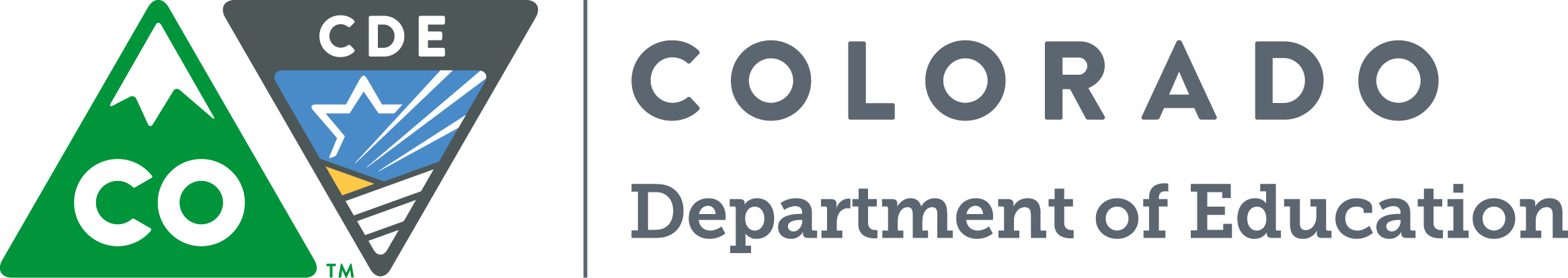 VisionAll students in Colorado will become educated and productive citizens capable of 
succeeding in society, the workforce, and life.GoalsEvery student, every step of the wayMeeting Logistics & Desired OutcomesAgenda Items and Next StepsMeeting:  HOUSE BILL 14-1292 : FPP Sub-Committee Meeting IIIHOUSE BILL 14-1292 : FPP Sub-Committee Meeting IIIHOUSE BILL 14-1292 : FPP Sub-Committee Meeting IIIHOUSE BILL 14-1292 : FPP Sub-Committee Meeting IIIHOUSE BILL 14-1292 : FPP Sub-Committee Meeting IIIDate: 10-15-2014Time:      9:00-12:00Location:   CDE: State Board Room: 1st FloorMeeting Lead:Meeting Participants:(Who most needs to attend?)Meeting Objectives:(Is a meeting necessary to accomplish the objectives?)Continued discussion on implementation of HB1292Continued discussion on implementation of HB1292Continued discussion on implementation of HB1292Continued discussion on implementation of HB1292Continued discussion on implementation of HB1292TimeAgenda ItemNotes & Next Steps 
(be sure to include communication to those not at the meeting who need to know the results) 30 minutesFinancial transparency icon: continued discussion60 minutesSOW and RFP updateDemographic data: continued discussion60 minutesData Buckets: continued discussionWhat sub-committee is recommending to FPP on October 31stLooking aheadEvaluate the Meeting:Evaluate the Meeting:Evaluate the Meeting:How can we improve the next meeting?We stayed on track:NoYesWe achieved the meeting outcomes:NoYesWe clarified next steps:NoYesThis meeting was time well-spent:NoYes